Publicado en Madrid  el 26/01/2022 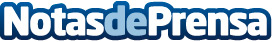 Blow Dry Bar da consejos para hacerse peinados que no estropean el cabello Optar por peinados sencillos, rápidos y que no abusen de instrumentos de calor, es la solución perfecta para mantener una melena bonita, brillante y saludable.  Blow Dry Bar, el nuevo concepto neoyorquino de salón de belleza, vanguardista y orgánico, da los tips para hacérselos una misma y señala qué looks son tendencia esta temporadaDatos de contacto:Blow Dry Bar 918763496Nota de prensa publicada en: https://www.notasdeprensa.es/blow-dry-bar-da-consejos-para-hacerse-peinados Categorias: Nacional Moda Madrid Entretenimiento Belleza http://www.notasdeprensa.es